Карточка для учащихсяРабота группамиВыполните задания и  ответьте на вопросы:Что значит измерить величину? Для чего нужна единица измерения величины?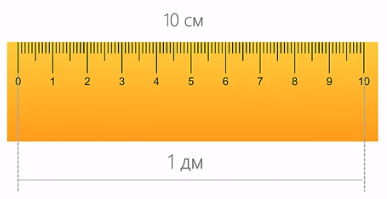 Приведите примеры величин, которые человек умеет измерять и соответствующие примеры единиц измерения.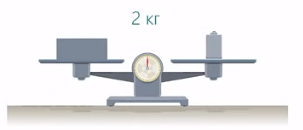 Верно ли, что  количество информации можно определить в той или иной ситуации? Если да, то приведите примеры единиц измерения количества информации?Выясните информационный объем следующих сообщений:а)  0011010001101010.б)  Широка страна моя родная.Сформулируйте тему урокаСформулируйте цели урока.Фронтальная работаМультимедиаресурс «Измерение информации».Продолжите предложения: а)  подход, позволяющий измерить информационный объем сообщения, представленного на некотором языке, независимо от его содержания называется …. ;б)  каждый символ некоторого сообщения несет фиксированное количество информации – информационный …;в)  вес символа некоторого алфавита зависит от ….;г) мощность алфавита – количество …д) информационный вес двоичного символа алфавита – 1 …;е) за минимальную единицу измерения информации принят ….;ж) единицами измерения количества информации являются: … Запишите в тетрадь соотношения между единицами измерения информации:1 байт = … бит;1 Кбайт = 2 10 байт = 1024 …; 1 … = 2 .?. Кбайт = 1024….; 1 Гбайт = … 10М байт = …Как осуществить перевод количества информации из одних единиц измерения в другие?Д/з: Повторить с 10, 21, 35, 43, 48 (САМОЕ ГЛАВНОЕ),